Day 3 Activity 3Compare regular trains and bullet trains in China.  Below is a time table shown in the 兰州 (lánzhōu) train station in China.  Answer the following based on the table.
兰州(lánzhōu)离哪儿最远？
兰州(lánzhōu)离哪儿最近？
从兰州(lánzhōu)到广州坐高铁要多久？坐火车呢？
从兰州(lánzhōu)到郑州坐高铁要多少钱？坐火车呢？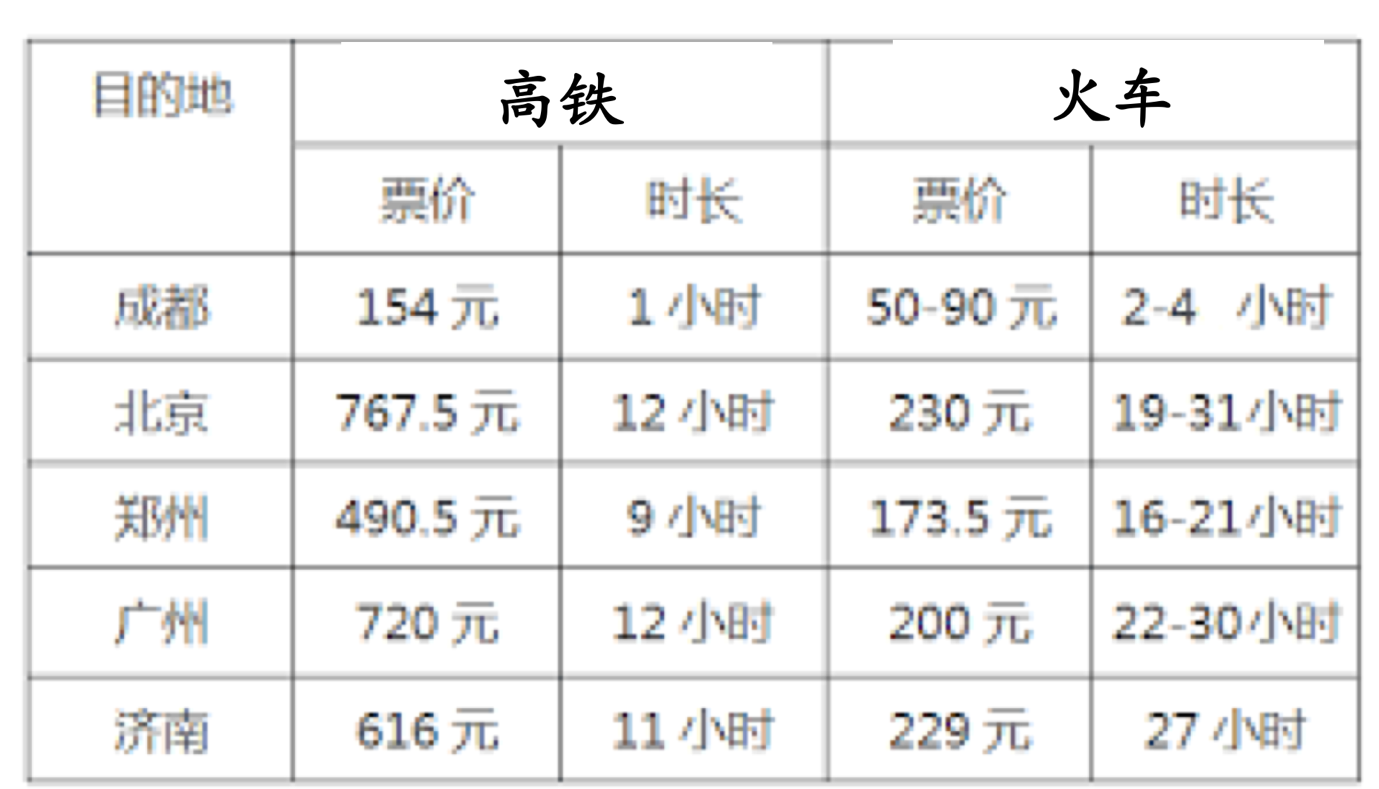 （2） Read a website.  Answer the following questions based on the information of the website.Is this information about a regular train or a bullet trains?  
Circle the answer on the webpage.
Where are the departure city and arriving city included in this page? 
Draw a box around the answer on the webpage.
On which date will the train leave?  
Draw a triangle around the answer on the webpage.
At what time will the train leave? underline the date.
How long will it take to get to the arriving city?  Circle the answer.
What is the number for this train?  Underline the train number.
What are prices for the tickets?  Draw a box around the answers.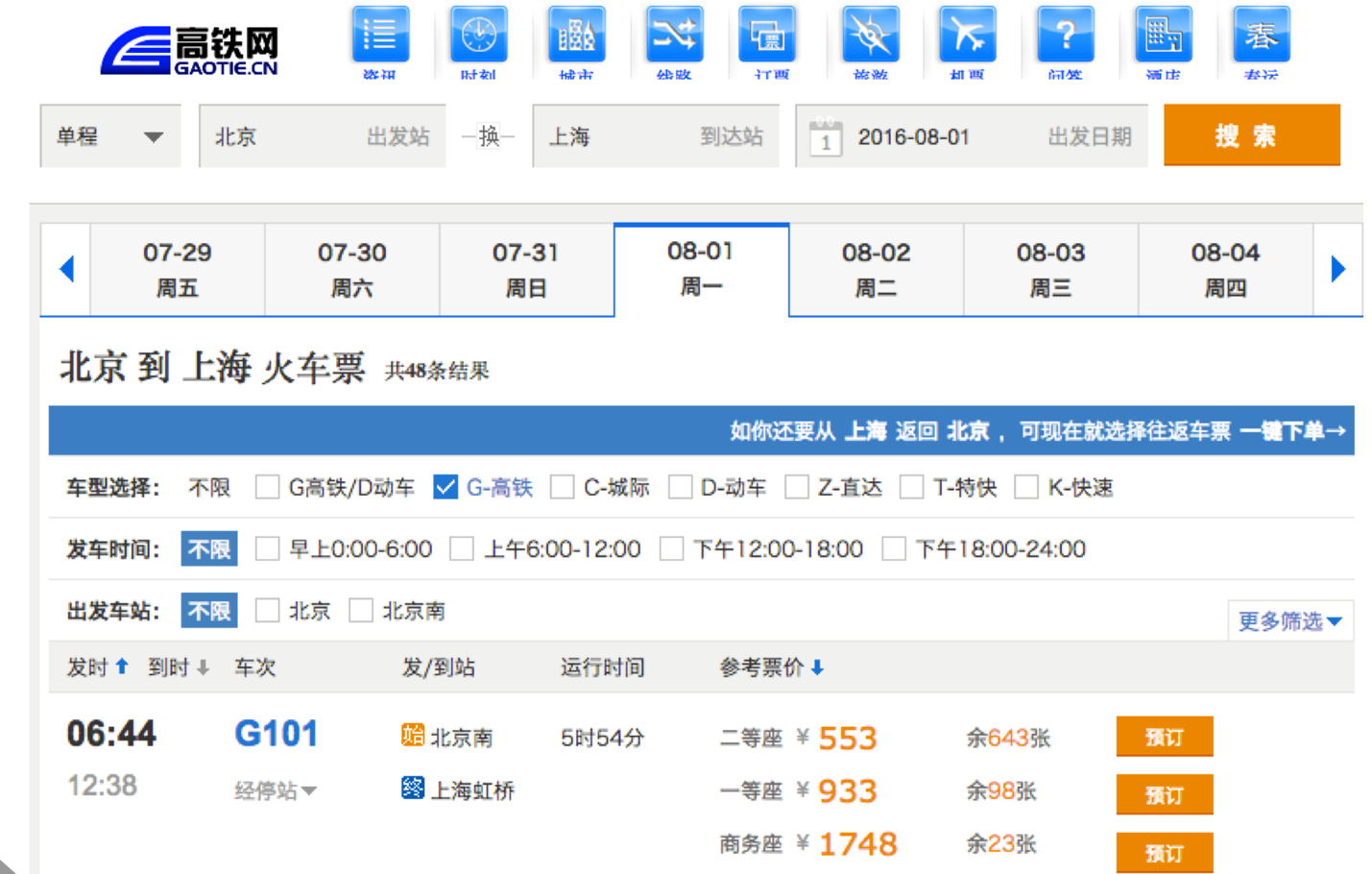 